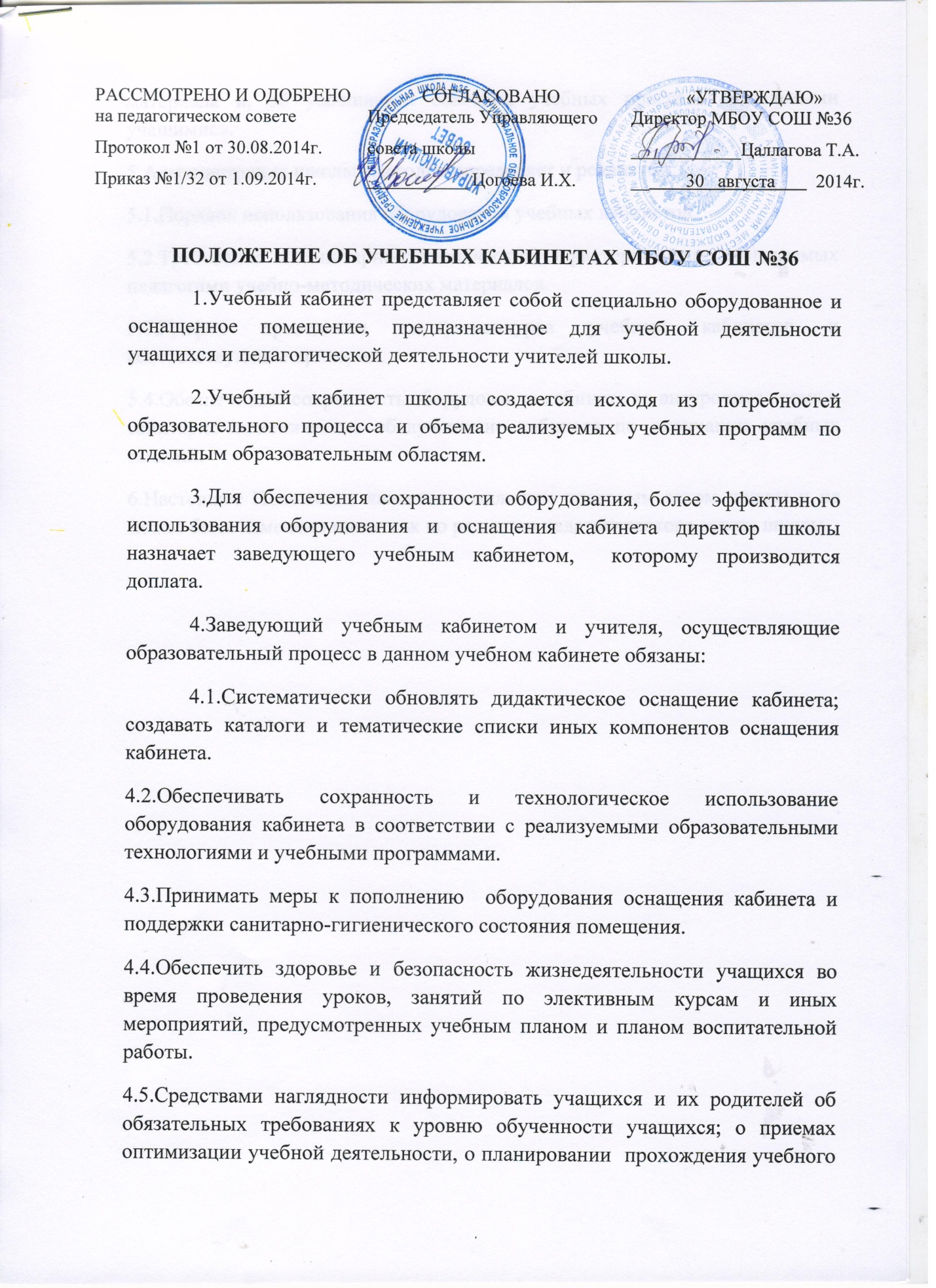 материала и, об успешности освоения учебных программ отдельными учащимися.5.Администрация школы ежегодно определяет и реализует:5.1.Порядок использования оборудования учебных кабинетов.5.2.Требования к санитарно-гигиеническим характеристикам, создаваемых педагогами учебно-методических материалов.5.3.График проведения смотра-конкурса учебных кабинетов и соответствующие критерии.5.4.Обеспечивает сохранность оборудования кабинета во внеурочное время и санитарно-гигиеническое обслуживание кабинета по окончании учебных занятий.6.Настоящее Положение является локальным правовым актом школы и не может быть изменено иначе как по решению педагогического совета школы.